АЛГОРИТМ ДЕЙСТВИЙ. ЧТО ДЕЛАТЬ, ЧТОБЫ СНИЗИТЬ СВОЙ РИСК ЗАБОЛЕТЬ онкологией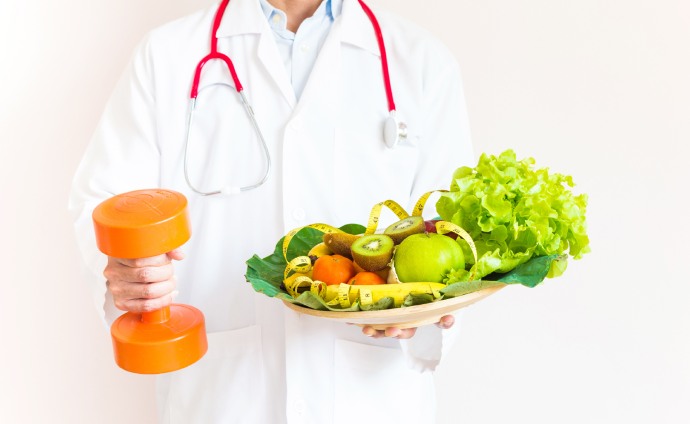 СодержаниеПрофилактика онкологических заболеванийРаннее выявление онкологических заболеванийДиспансеризацияДополнительные мерыПрофилактика онкологических заболеванийМожно ли избежать онкологического заболевания? Согласно многочисленным исследованиям, генетика и ряд других факторов, не зависящих от нас, способствуют развитию заболевания лишь в 30% случаев.Сократите свой риск развития рака на 70%!Полностью откажитесь от курения и употребления любой никотинсодержащей продукции (в т.ч. от электронных сигарет, вейпов, кальянов).Полностью откажитесь от алкоголя.Правильно питайтесь. Откажитесь от употребления жареных и копченых блюд, переработанной мясной продукции.Поддерживайте нормальный вес тела.Формула расчета ИМТ (индекса массы тела):ИМТ  =  Вес (кг)                Рост (м)2Необходимо иметь ИМТ = 18,5–27,5.Все, что идет после 25 считается лишним весом. Ожирение стартует с 30 пунктов.Не менее важен обхват талии! Норма для женщин не более 80 см, для мужчин – не более 94 см.Пейте достаточное количество воды. 2 литра жидкости считается средней нормой, которой стоит придерживаться.Ведите активный образ жизни. Регулярная физическая нагрузка должна стать для вас привычкой.Загорайте правильно. Избегайте прямых солнечных лучей, берегите кожу от ожогов и полностью откажитесь от солярия!Лучшее время для принятия солнечных ванн: с 8:00 до 11:00 и после 16:00Обязательно используйте солнцезащитное средство (UVA/UVB) с SPF не ниже 30 (чем выше фактор защиты – тем лучше). Не забывайте регулярно обновлять защитное покрытие.Держите хронические воспалительные заболевания под контролем и не занимайтесь самолечением.Раннее выявление онкологических заболеванийДаже если вас ничего не беспокоит!Помните, что в начале онкологические заболевания себя никак не проявляют. Именно поэтому так важно регулярно проходить обследования, ведь более 90% всех случаев рака можно вылечить, если обнаружить болезнь на ранней стадии!Профилактический медицинский осмотр (ПМО)Когда проводится?                    Ежегодно!Что входит?Анкетирование (>18 лет – 1 раз в год)Расчет на основании антропометрии индекса массы тела, окружности талии (>18 лет – 1 раз в год)Измерение артериального давления (>18 лет – 1 раз в год)Определение уровня холестерина и глюкозы в крови (>18 лет – 1 раз в год)Определение относительного сердечно-сосудистого риска (18-39 лет – 1 раз в год)Определение абсолютного сердечно-сосудистого риска (40-64 лет – 1 раз в год).Флюорография легких или рентгенография легких (>18 лет – 1 раз в 2 года)ЭКГ в покое (при первом прохождении ПМО, далее >35 лет – 1 раз в год)Осмотр фельдшером (акушеркой) или врачом акушером-гинекологом (18-39 лет – 1 раз в год)Измерение внутриглазного давления (при первом прохождении ПМО, далее >40 лет – 1 раз в год)Прием (осмотр) по результатам профилактического медицинского осмотра, в том числе осмотр на выявление визуальных и иных локализаций злокачественных новообразований.Диспансеризация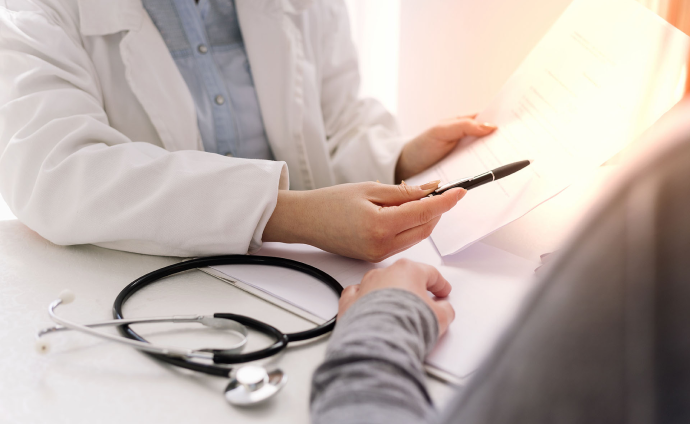 Когда проводится?18-39 лет – 1 раз в 3 года (в 18, 21, 24, 27, 30, 33, 36, 39 лет). Старше 40 лет – ежегодно.Что входит?18-39 лет(1 раз в 3 года)Профилактический медицинский осмотр;Взятие мазка с шейки матки, цитологическое исследование мазка с шейки матки;Осмотр кожных покровов, слизистых губ и ротовой полости, пальпация щитовидной железы, лимфатических узлов;Общий анализ крови (гемоглобин, лейкоциты, СОЭ);Краткое профилактическое консультирование;Прием (осмотр) врачом-терапевтом> 40 лет (1 раз в год)
При наличии показаний и для уточнения диагнозаосмотр (консультация) врачом-акушером-гинекологомосмотр (консультация) врачом-хирургом или врачом-урологом (для мужчин в возрасте 45 лет при повышении уровня простат-специфического антигена (ПСА) в крови более 1 гн/мл)осмотр (консультация) врачом-оториноларингологомосмотр (консультация) врачом-офтальмологомосмотр (консультация) врачом-неврологомдуплексное сканирование брахицефальных артерийосмотр (консультация) врачом-хирургом или врачом-колопроктологом, включая проведение ректороманоскопии (при необходимости)колоноскопия – в случае подозрения на онкологическое заболевание толстой кишкиэзофагогастродуоденоскопия – при подозрении на злокачественные новообразования пищевода, желудка и двенадцатиперстной кишкиспирометриярентгенография легких, компьютерная томография легких – при подозрении на злокачественные новообразования легкого.*Полный список обследований и консультаций зависит от возраста и выявленных заболеваний.Как пройти?Обратиться с паспортом и полисом ОМС в Черниговскую ЦРБНа время диспансеризации работники имеют право на освобождение от работы на 1 рабочий день 1 раз в 3 года с сохранением рабочего места и среднего заработка. Работники предпенсионного возраста (в течение 5 лет до наступления пенсионного возраста) и пенсионеры, получающие пенсию по старости или за выслугу лет, имеют право на освобождение от работы на 2 рабочих дня 1 раз в год с сохранением места работы и среднего заработка. Для этого нужно согласовать с руководством дни прохождения диспансеризации и написать заявление для освобождение от работы.Дополнительные мерыСамообследованиеСамообследование – это очень простая и вместе с тем эффективная процедура, являющаяся важным дополнением (но не заменой!) к полноценным диагностическим мероприятиям, которая может позволить обнаружить признаки заболевания и вовремя обратиться к врачу.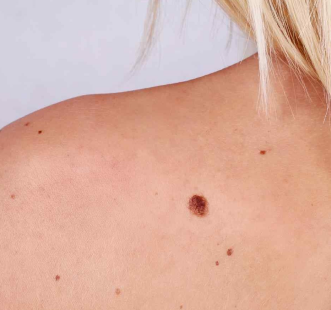 КожаОсмотр кожных покровов на предмет выявления новообразований и изменений родинок следует проводить до 10 раз в год.Молочные железыОсмотр молочных желез начиная с 18 лет необходимо проводить 1 раз в 6 месяцев, на 5-12 день менструального цикла в смотровом кабинете поликлиники. Женщинам старшего возраста рекомендуется обследовать молочные железы каждый̆ месяц в один и тот же день.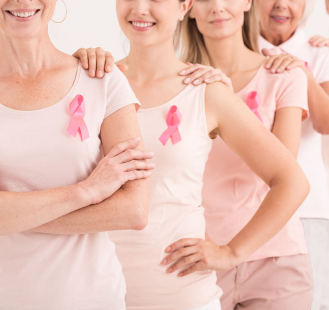 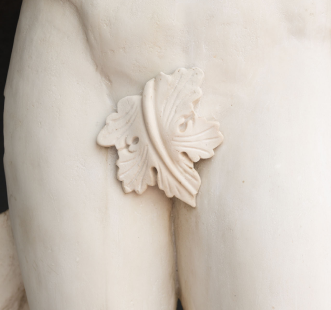 Мужские половые органыПроводить осмотр яичек и полового члена нужно начиная с 18 лет 1 раз в год. Рак яичек легко определяется при обычной пальпации. О вероятности заболевания стоит задуматься, если вы чувствуете тяжесть в яичке, одно из яичек больше другого по размеру, а также имеются боли внизу живота. Припухлость, наличие уплотнений и резкая боль тоже могут являться симптомами рака.Мужчинам старшего возраста рекомендован осмотр уролога ежегодно и при появлении увеличения предстательной железы, а также наличии учащенного мочеиспускания – осмотр уролога не реже 1 раз в 3 месяца, исследование уровня онкомаркера ПСА.ОБРАТИТЕСЬ К ВРАЧУ НЕЗАМЕДЛИТЕЛЬНО, если вы заметили появление следующих симптомов:длительные боли любой локализации;необъяснимая потеря или набор веса;длительные подъемы температуры без признаков инфекции;увеличение лимфоузлов без температуры и признаков инфекции;навязчивый длительный кашель;беспричинная усталость и быстрая утомляемость;непроходящие синяки или синяки без видимых причин;непроходящие ранки на слизистых рта или языке, лейкоплакия;изменения кожных покровов (изменения родинок, желтуха, гиперпигментация, эритема, зуд, усиленный рост волос, незаживающие порезы);изменения привычного стула и функции мочевого пузыря;нетипичные кровотечения (кашель с кровью, кровь в стуле, вагинальные кровотечения, кровь в моче, выделения из сосков, кровотечения без);уплотнения в различных частях тела;сложности с глотанием;опущение века;сильная потливость;проблемы с пищеварением (постоянное несварение, тянущие боли, легкая тошнота, потеря аппетита, отрыжка, частая икота);изменения молочной железы (вздутие или утолщение, впадины под кожей, втяжение, уход соска вглубь железы, выделения из сосков).